             Вступительное словоКулиниченко Светлана Петровназаместитель главы Кондинского района                  14:00 – 14:05ОБЗОРНАЯ ЭКСКУРСИЯ ПО ОФИЦИАЛЬНОМУ САЙТУ ЧЕСТНЫЙ ЗНАКБалина Вера ВасильевнаЗаместитель председателя несырьевого сектора экономики и поддержки предпринимательства администрации Кондинского района                 14:05 – 14:20ОБЗОР НАИБОЛЕЕ ЧАСТО ВСТРЕЧАЮЩИХСЯ НАРУШЕНИЙКондакова Наталья НиколаевнаГлавный специалист территориального отдела Управления федеральной службы по надзору в сфере защиты прав потребителей и благополучия по ХМАО-Югре в г. Урае и Кондинском районе                  14:20 – 14:30ИНФОРМАЦИЯ О ПРОВЕДЕННЫХ МЕРОПРИЯТИЯХ ПО ПРОТИВОДЕЙСТВИЮ НЕЗАКОННОМУ ОБОРОТУ ТАБАЧНОЙ И НИКОТИНОСОДЕРЖАЩЕЙ ПРОДУКЦИИКондакова Наталья НиколаевнаГлавный специалист территор. отдела Управления федеральной службы по надзору в сфере защиты прав потребителей и благополучия по ХМАО-Югре в г. Урае и Кондинском районе                   14:30 – 14:40О МОБИЛЬНОМ ПРИЛОЖЕНИИ ЧЕСТНЫЙ ЗНАК И ЕГО ПРЕИМУЩЕСТВАХГлазунова Наталья Владимировнаглавный специалист юридическо-правового управления администрации Кондинского района14:40 – 14:50ВОПРОСЫ / ОТВЕТЫ      14:50 – 15:30РАБОТА КОНСУЛЬТАЦИОННЫХ ТЕМАТИЧЕСКИХ ПЛОЩАДОК15:00 – 15:30- Консультация для представителей малого бизнеса по вопросам установки и обслуживания программного обеспеченияМазур Кирилл Игоревичиндивидуальный предприниматель- Помощь в установке мобильного приложения и мастер-класс по его                       применению     Глазунова Наталья Владимировна    главный специалист юридическо-правовогоуправления администрации Кондинского районаБесплатное мобильное приложение 
«Честный ЗНАК» для потребителейСкачайте приложение Честный ЗНАК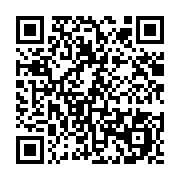 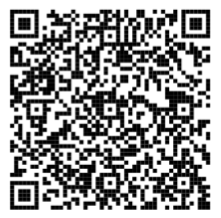 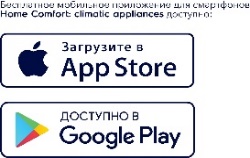 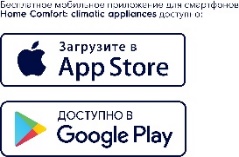 Бесплатное мобильное приложение для работы с маркированными товарамиСкачайте приложение Честный ЗНАК.Бизнес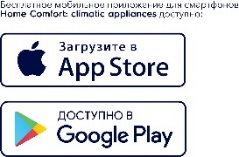 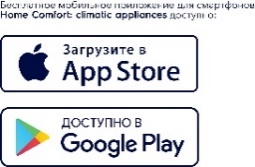 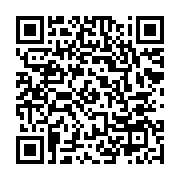      Видео «Как пользоваться сайтом Честный ЗНАК»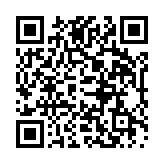 О мобильном приложении Честный ЗНАК.Бизнес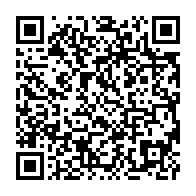 Получить ответы по типовым вопросам по маркировке  Чат-бот «Честный помощник» (Telegram)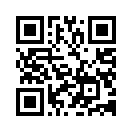 Сообщество маркировки (ответ на любой вопрос по маркировке напрямую от партнеров, интеграторов и бизнеса)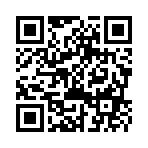 Служба поддержки: 8-800-222-1523, support@crpt.ru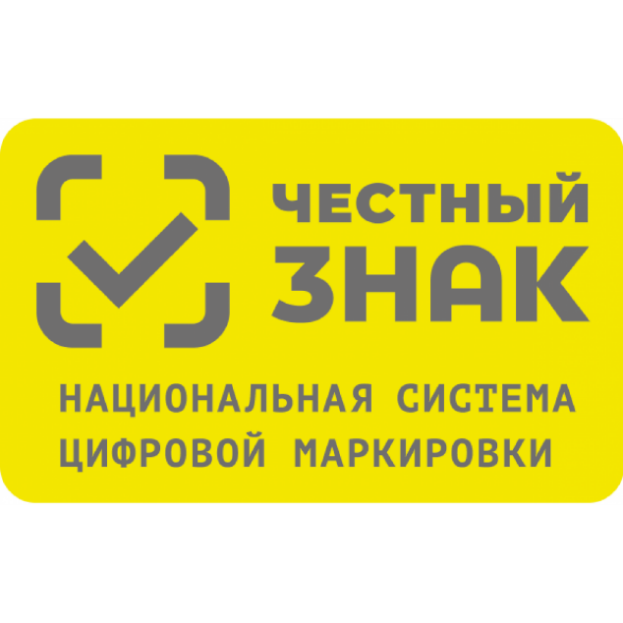 КРУГЛЫЙ СТОЛна тему:  «Честный ЗНАК. Что нужно знать о маркировке?»28 марта 2024 годапгт.Междуреченский